PLAN DJELOVANJA GRADA LUDBREGAU PODRUČJU PRIRODNIH NEPOGODAZA 2020. GODINU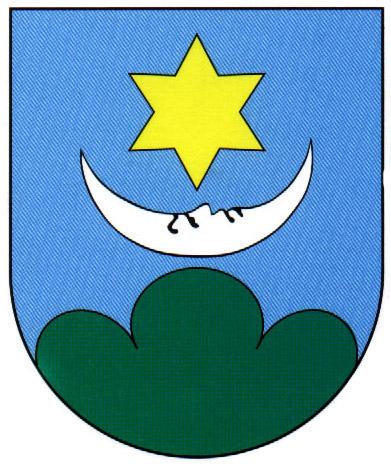 Ludbreg, prosinac  2019. godineSADRŽAJ:1. Uvod	32. Prirodne nepogode	42.1. Obaveze Grada Ludbrega iz područja civilne zaštite i zaštite od požara, a koje se tiču prirodnih nepogoda	53. Popis mjera i nositelja mjera u slučaju nastajanja prirodne nepogode na području Grada Ludbrega	114. Izvori sredstava pomoći za ublažavanje i djelomično uklanjanje posljedica prirodnih nepogoda	125. Proglašenje prirodne nepogode	135.1. Sadržaj prijave prve procjene štete	145.2. Konačna procjena štete	145.3. Žurna pomoć	156. Procjena osiguranja opreme i drugih sredstava za zaštitu i sprječavanje stradanja imovine, gospodarskih funkcija i stradavanja stanovništva	176.1. Elementarne nepogode na području Grada Ludbrega u posljednjih 10 godina	187. Mjere i suradnja s nadležnim tijelima	197.1. Povjerenstva	197.2.Agrotehničke mjere	217.3. Mjera zaštite od suše - MJERA 4	277.4. Primjena jedinstvenih cijena i priroda za razdoblje od 1.travnja 2019. godine do 31. ožujka 2020. godine	287.5. Osiguranje usjeva, životinja i biljaka	298. Zaključak	31TABLICE:Tablica 1.  Registar prirodnih nepogoda na području Grada Ludbrega	8Tablica 2.  Prikaz mjera i nositelja mjera uslijed mraza, suše, tuče i drugih pojava	11Tablica 3. Procjena osiguranja imovine VZ i DVD-a sa područja Grada Ludbrega	17Tablica 4. Prikaz šteta uslijed prijašnjih događaja (elementarne nepogode) na području Grada Ludbrega	18Tablica 5. Popis bolesti životinja i zoonoza iz Uredbe (EU) br. 652/2014 europskog parlamenta i vijeća	301. Uvod Temeljem članka 17. stavka 1. Zakona o ublažavanju i uklanjanju posljedica prirodnih nepogoda („Narodne novine“ broj 16/19) (u daljnjem tekstu: Zakon) Gradsko vijeće Grada Ludbrega do 30. studenog tekuće godine donosi Plan djelovanja za sljedeću kalendarsku godinu radi određenja mjera i postupanja djelomične sanacije šteta od prirodnih nepogoda. Osnovni cilj Zakona temeljem kojeg se donosi ovaj Plan jest prikazivanje važnosti poljoprivrednih dobara te nužnosti uspostave Registra šteta. Registar šteta sadrži podatke koji se odnose na vrstu šteta, vrijeme nastanka prirodne nepogode, po vrstama korisnika (fizičke  i pravne osobe)  te na  područje koje je zahvaćeno prirodnom nepogodom. Također,  sadrži evidenciju svih prijavljenih šteta na području proglašenja prirodne nepogode na jednom mjestu. Omogućuje veću preciznost pri unosu podataka te smanjuje mogućnost pogrešnog zbrajanja više vrsta unesenih šteta. Pravilnikom o registru šteta od prirodnih nepogoda („Narodne novine“ broj 65/19) propisan je sadržaj, oblik i način dostave podataka o nastalim štetama od prirodnih nepogoda. Člankom 17. stavkom 3. Zakona izvršno tijelo jedinice lokalne i područne (regionalne) samouprave podnosi predstavničkom tijelu jedinice lokalne i područne (regionalne) samouprave do 31. ožujka tekuće godine, izvješće o izvršenju plana djelovanja za proteklu kalendarsku godinu.Obzirom na postupanje i obaveze Županijskog povjerenstva za procjenu šteta, a koje se odnose i na Grad Ludbreg  u ovom Planu su navedene i obaveze Županijskog povjerenstva.Kako se prirodne nepogode uglavnom javljaju iznenada i ne nastaju uvijek štete istih razmjera, u ovom dijelu moguće je provesti:preventivne mjere radi umanjenja posljedica prirodne nepogode koje obuhvaćaju: saniranje postojećih klizišta, uređivanje kanala i propusta uz prometnice, uređivanje korita potoka, rječica i rijeka, uređenje retencija, izgradnju barijera za sprječavanje odnošenja zemlje izvan poljoprivrednih površina,  rušenje starih i trulih stabala, postavljanje zaštitnih mreža protiv tuče i sl.mjere za ublažavanje i otklanjanje izravnih posljedica prirodne nepogode podrazumijevaju procjenu šteta i posljedica; sanaciju nastalih oštećenja i šteta. Sanacija obuhvaća aktivnosti kojima se otklanjaju posljedice prirodne nepogode – pružanje prve pomoći unesrećenima ukoliko ih je bilo, čišćenje stambenih, gospodarskih i drugih objekata od nanosa mulja, šljunka, drveća i slično, odstranjivanje odronjene zemlje, mulja i šljunka s cesta i lokalnih putova,  te sve ostale radnje kojima se smanjuju nastala oštećenja. Temeljem članka 17.  stavka 2. Zakona Plan djelovanja treba sadržavati sljedeće:popis mjera i nositelja mjera u slučaju nastajanja prirodne nepogode,procjenu osiguranja opreme i drugih sredstava za zaštitu i sprječavanje stradanja imovine, gospodarskih funkcija i stradanja stanovništva,sve druge mjere koje uključuju suradnju s nadležnim tijelima iz Zakona i/ili drugih tijela, znanstvenih ustanova i stručnjaka za područje prirodnih nepogoda.Državna tvrtka APIS IT u suradnji sa Državnim povjerenstvom za procjenu šteta od elementarnih nepogoda napravila je aplikaciju za prijavu šteta „Registar šteta“ koja je za JLS-e u uporabi od 2014. godine. Korištenje aplikacije je besplatno, pri čemu se cijeli proces prijava šteta znatno ubrzava. Registar šteta je središnji izvor informacija o svim štetama nastalim uslijed prirodnih nepogoda na području Republike Hrvatske. 2. Prirodne nepogodePrirodnom nepogodom, smatraju se iznenadne okolnosti uzrokovane nepovoljnim vremenskim prilikama, seizmičkim uzrocima i drugim prirodnim uzrocima koje prekidaju normalno odvijanje života, uzrokuju žrtve, štetu na imovini i/ili njezin gubitak te štetu na javnoj infrastrukturi i/ili u okolišu.Prirodnim nepogodama smatraju se:potres,olujni, orkanski i ostali jak vjetar,požar,poplava,suša,tuča, kiša koja se smrzava u dodiru sa podlogom,mraz,izvanredno velika visina snijega,snježni nanos i lavina,nagomilavanje leda na vodotocima,klizanje, tečenje, odronjavanje i prevrtanje zemljišta,druge pojave takva opsega koje, ovisno o mjesnim prilikama, uzrokuju bitne poremećaje u životu ljudi na određenom području.Štetama od prirodnih nepogoda ne smatraju se one štete koje su namjerno izazvane na vlastitoj imovini te štete koje su nastale zbog nemara i/ili zbog nepoduzimanja propisanih mjera zaštite. Kao šteta od prirodne nepogode, za koju se može dati pomoć smatra se direktna odnosno izravna šteta.Skupine dobara za koje se utvrđuje šteta:građevine,oprema,zemljište,šume,poljoprivreda, biljna proizvodnja, višegodišnji nasadi,obrtna sredstva u poljoprivredi,stočarstvo,ribarstvo i akvakultura,divljač.Šteta se izražava u novčanoj vrijednosti koja je potrebna da se oštećena ili uništena imovina dovede u stanje prije njena nastanka, odnosno u vrijednosti potrebnoj da se ta dobra nabave u količini i kakvoći koju su imala neposredno prije nepogode. U vrijednost štete ubrajaju se i troškovi koji su vezani za prirodnu nepogodu, tj. oni kojih ne bi bilo da nije nastupila opasnost od  prirodne nepogode ili sama nepogoda (npr. troškovi sprječavanja opasnosti, rada povjerenstva, raznih naknada i dr.). Najmanja jedinica procjene štete za fizičke osobe je domaćinstvo, a za pravne osobe šteta cjelovite pravne osobe.Troškovi obuhvaćaju sve izdatke za privremene mjere obrane, za spašavanje i zbrinjavanje stanovništva, životinja i drugih dobara za trajanja ili neposredno nakon nastanka prirodne nepogode ili drugog uzroka koji je izazvao neposrednu (direktnu) štetu.Prirodna nepogoda može se proglasiti ako je vrijednost ukupne izravne štete najmanje 20% vrijednosti izvornih prihoda Grada Ludbrega za prethodnu godinu ili ako je prirod (rod) umanjen najmanje 30% prethodnog trogodišnjeg prosjeka na području Grada Ludbrega ili ako je nepogoda umanjila vrijednost imovine na području Grada Ludbrega najmanje 30%. Ispunjenje uvjeta za proglašenje prirodne nepogode utvrđuje Gradsko povjerenstvo Grada Ludbrega. 2.1. Obaveze Grada Ludbrega iz područja civilne zaštite i zaštite od požara, a koje se tiču prirodnih nepogodaCivilna zaštitaTemeljem Zakona o sustavu civilne zaštite („Narodne novine“ broj 82/15, 118/18) Grad Ludbreg ima usvojenu Procjenu rizika od velikih nesreća (KLASA:810-03/17-01/01, URBROJ:2186/18-02/1-18-16, od 28. lipnja 2018. godine). U navedenoj Procjeni rizika prepoznate su prirodne nepogode prikazane u Tablici 1.Procjenom rizika od velikih nesreća za Grad Ludbreg potencijalnu prijetnju za stanovništvo, materijalna i kulturna dobra te poljoprivrednu proizvodnju predstavljaju sljedeće prirodne nepogode: potres, poplave, klizišta, tuča, mraz, suša te snijeg i led. Osnova za izradu Plana djelovanja civilne zaštite Grada Ludbrega je Procjena rizika od velikih nesreća za Grad Ludbreg unutar koje su identificirani svi, a obrađeni samo najznačajniji rizici, a za koje će se definirati mjere civilne zaštite Planom djelovanja civilne zaštite Grada Ludbrega, koji je u postupku izrade. Mjere civilne zaštite su jednokratni postupci i zadaće koje provode svi sudionici u sustavu civilne zaštite na svim razinama spašavanja života i zdravlja građana, materijalnih i kulturnih dobara i okoliša i to: uzbunjivanje i obavješćivanje, evakuacija, zbrinjavanje, sklanjanje, spašavanje, prva pomoć, KBRN zaštita, asanacija (humana, animalna, asanacija terena) zaštita životinja i namirnica životinjskog porijekla te zaštita bilja i namirnica biljnog porijekla.Zakonom o sustavu civilne zaštite („Narodne novine“ broj 82/15, 118/18) kao jedna od mjera je prepoznata asanacija terena koja označava skup organiziranih i koordiniranih tehničkih, zdravstvenih i poljoprivrednih mjera i postupaka radi uklanjanja izvora širenja društveno opasnih bolesti.  Plan djelovanja Grada Ludbrega u području prirodnih nepogoda za 2020. godinu označava blisku poveznicu sa sustavom civilne zaštite te djelovanjem operativnih snaga u sustavu civilne zaštite (Prilozi 1.). Sustav civilne zaštite obuhvaća mjere i aktivnosti (preventivne, planske, organizacijske, operativne, nadzorne i financijske) za sprječavanje nastanka i uklanjanje posljedica velikih nesreća i katastrofa te dr.U Tablici 1. prikazan je registar prirodnih nepogoda, odnosno potencijalnih prijetnji za područje Grada Ludbrega te u skladu s time prikazane su moguće posljedice te mjere odgovora na prijetnje. Registar prirodnih nepogoda na području Grada Ludbrega izrađen je na temelju praćenja pojave prirodnih nepogoda na području Grada u posljednjih 10 godina te identifikacije prijetnji temeljem Procjene rizika od velikih nesreća za područje Grada Ludbrega. Registar prirodnih nepogoda Grada Ludbrega sadrži prirodne prijetnje čija je pojava evidentirana i vjerojatna na području Grada Ludbrega, prirodne prijetnje koje su svojom pojavom nanijele značajne štete na građevinskoj i kritičnoj infrastrukturi, štete na pokretnoj i nepokretnoj imovini, poljoprivrednim površinama te su direktno činile prijetnju životu i zdravlju ljudi kao i prirodne prijetnje koje bi svojom pojavom prouzročile katastrofalne posljedice na području Grada Ludbrega.Zaštita od požaraZakonom o zaštiti od požara („Narodne novine“ broj 92/10) uređen je sustav zaštite od požara. U cilju zaštite od požara, Zakonom o zaštiti od požara („Narodne novine“ broj 92/10)  propisano je poduzimanje  organizacijskih, tehničkih i drugih mjera i radnji za:otklanjanje opasnosti od nastanka požara,rano otkrivanje, obavješćivanje te sprječavanje širenja i učinkovito gašenje požara,sigurno spašavanje ljudi i životinja ugroženih požarom,sprječavanje i smanjenje štetnih posljedica požara,utvrđivanje uzroka nastanka požara te otklanjanje njegovih posljedica.Zaštitu od požara provode, osim fizičkih i pravnih osoba i pravne osobe te udruge koje obavljaju vatrogasnu djelatnost i djelatnost civilne zaštite, Grad Ludbreg te Varaždinska županija. Svaka fizička i pravna osoba odgovorna je za neprovođenje mjera zaštite od požara, izazivanje požara, kao i za posljedice koje iz toga nastanu. Dokumenti zaštite od požara  Grada Ludbrega kojima se uređuju organizacija i mjere zaštite od požara su Plan zaštite od požara i Godišnji provedbeni plan unaprjeđenja zaštite od požara. Godišnji provedbeni plan unaprjeđenja zaštite od požara Grada Ludbrega donosi se na temelju Godišnjeg provedbenog plana unaprjeđenja zaštite od požara Varaždinske županije. Gradsko vijeće Grada Ludbrega dužno je najmanje jednom godišnje razmatrati Izvješće o stanju zaštite od požara na području Grada i stanju provedbe godišnjeg provedbenog plana unaprjeđenja zaštite od požara. Gradsko vijeće Grada Ludbrega, na 23. sjednici održanoj dana 11. ožujka 2016. godine, donijelo je Odluku o donošenju Procjene ugroženosti od požara Grada Ludbrega i Plana zaštite od požara Grada Ludbrega KLASA:214-02/15-01/02, URBROJ:2186/18-02/1-16-50 („Službeni vjesnik Varaždinske županije“ broj 9/16).Gradsko vijeće Grada Ludbrega je na 15. sjednici održanoj 28. lipnja 2019. godine donijelo Odluku o agrotehničkim mjerama i mjerama za uređivanje i održavanje poljoprivrednih rudina (KLASA:320-01/19-01/04, URBROJ:2186/18-02/1-19-2) temeljem koje su definirane posebne mjere zaštite od požara.Tablica 1.  Registar prirodnih nepogoda na području Grada Ludbrega3. Popis mjera i nositelja mjera u slučaju nastajanja prirodne nepogode na području Grada LudbregaPrilikom provedbi mjera radi djelomičnog ublažavanja šteta od prirodnih nepogoda o kojima odlučuju nadležna tijela  Zakona obvezno se uzima u obzir opseg nastalih šteta i utjecaj prirodnih nepogoda na stradanja stanovništva, ugrozu života i zdravlja ljudi te onemogućavanje nesmetanog funkcioniranja gospodarstva.Tablica 2.  Prikaz mjera i nositelja mjera uslijed mraza, suše, tuče i drugih pojava**Druge pojave takva opsega koje, ovisno o mjesnim prilikama, uzrokuju bitne poremećaje u životu ljudi na određenom području.4. Izvori sredstava pomoći za ublažavanje i djelomično uklanjanje posljedica prirodnih nepogodaSredstva pomoći za ublažavanje i djelomično uklanjanje posljedica prirodnih nepogoda odnose se na novčana sredstva ili ostala materijalna sredstva, kao što su oprema za zaštitu imovine fizičkih i/ili pravnih osoba, javne infrastrukture te zdravlja i života stanovništva. Novčana sredstva i druge vrste pomoći za djelomičnu sanaciju šteta od prirodnih nepogoda na imovini oštećenika osiguravaju se iz: Državnog proračuna s proračunskog razdjela ministarstva nadležnog za financije,Fondova Europske unije i Donacija.Sredstva iz fondova EU se ne mogu osigurati unaprijed, njihova dodjela se provodi prema posebnim propisima kojima se uređuje korištenje sredstava iz fondova EU.Sredstva pomoći za ublažavanje i djelomično uklanjanje posljedica prirodnih nepogoda strogo su namjenska sredstva te se raspoređuju prema postotku oštećenja vrijednosti potvrđene konačne procjene štete, o čemu odlučuju nadležna tijela. Navedena sredstva su nepovratna i nenamjenska te se ne mogu koristiti kao kreditna sredstva niti zadržati kao prihod proračuna Grada Ludbrega. Gradonačelnik Grada Ludbrega te krajnji korisnici odgovorni su za namjensko korištenje sredstava pomoći za ublažavanje i djelomično uklanjanje posljedica prirodnih nepogoda.Pomoć za ublažavanje i djelomično uklanjanje posljedica prirodnih nepogoda ne dodjeljuje se za:štete na imovini koja je osigurana,štete na imovini koje nastanu od prirodnih nepogoda, a izazvane su namjerno, iz krajnjeg nemara ili nisu bile poduzete propisane mjere zaštite,neizravne štete,štete nastale na nezakonito izgrađenim zgradama javne namjene, gospodarskim zgradama i stambenim zgradama za koje nije doneseno rješenje o izvedenom stanju prema posebnim propisima, osim kada je prije  nastanka prirodne nepogode, pokrenut postupak donošenja rješenja o izvedenom stanju, u kojem slučaju će sredstva pomoći biti dodijeljena tek kada oštećenik dostavi pravomoćno rješenje nadležnog tijela,štete nastale na objektu ili području koje je u skladu s propisima koji uređuju zaštitu kulturnog dobra aktom proglašeno kulturnim dobrom ili je u vrijeme nastanka prirodne nepogode u postupku proglašavanja kulturnim dobrom,štete koje nisu prijavljene i na propisan način i u zadanom roku unijete u Registar šteta prema odredbama Zakona,štete u slučaju osigurljivih rizika na imovini koja nije osigurana ako je vrijednost oštećene imovine manja od 60 % vrijednosti imovine.Iznimno, od navoda d) sredstva pomoći za ublažavanje i djelomično uklanjanje posljedica prirodnih nepogoda mogu se dodijeliti i za štete na nezakonito izgrađenim stambenim zgradama korisnicima socijalne skrbi s priznatim pravom u sustavu socijalne skrbi određenim propisima kojima se uređuje područje socijalne skrbi i drugim pripadajućim aktima nadležnih tijela državne uprave.Iznimno, od navoda g) oštećenicima se mogu dodijeliti sredstva pomoći za ublažavanje i djelomično uklanjanje posljedica prirodnih nepogoda u slučajevima otežanih gospodarskih uvjeta, socijalnih, zdravstvenih ili drugih razloga koji ugrožavaju život stanovništva na području zahvaćenom prirodnom nepogodom. O prijedlogu i prihvaćanju ovih uvjeta odlučuje Županijsko povjerenstvo na prijedlog Gradskog povjerenstva.Primjena pravila o državnim potporamaTemeljem članka 22.  Zakona, prilikom dodjele pomoći za ublažavanje i djelomično uklanjanje posljedica prirodnih nepogoda poduzetnicima na osnovi različitih mjera, a to se posebno odnosi na dodjelu novčanih sredstava u obliku subvencija ili dodjelu novčanih sredstava putem ostalih vrsta programa čiji su korisnici poduzetnici, postupa se sukladno pravilima o državnim potporama u industriji ili poljoprivredi, šumarstvu i ribarstvu.5. Proglašenje prirodne nepogodeŠteta se procjenjuje na području na kojem se dogodila. Uvjet za procjenu štete je proglašenje prirodne nepogode. Odluku o proglašenju prirodne nepogode za Grad Ludbreg donosi župan Varaždinske županije, na prijedloga gradonačelnika Grada Ludbrega.  Nakon proglašenja prirodne nepogode, a poradi dodjele novčanih sredstava za djelomičnu sanaciju šteta od prirodnih nepogoda Gradsko i Županijsko povjerenstvo  za procjenu šteta provode sljedeće radnje:prijavu prve procjene štete u Registar šteta (gradsko)prijavu konačne procjene štete u Registar šteta (gradsko)potvrdu konačne procjene štete u Registar šteta (županijsko).Registar šteta je jedinstvena digitalna baza podataka o svim štetama nastalim zbog prirodnih nepogoda na području Republike Hrvatske. Obveznik unosa podataka u Registar šteta na razini Grada Ludbrega je Gradsko povjerenstvo. Gradsko povjerenstvo, u Registar šteta unosi  prijave prvih procjena šteta i prijave konačnih procjena šteta, jedinstvene cijene te izvješća o utrošku dodijeljenih sredstava pomoći Gradskog povjerenstava u skladu s obrascima i elektroničkim sučeljem. Podaci iz Registra šteta koriste se kao osnova za određenje sredstava pomoći za djelomičnu sanaciju šteta nastalih zbog prirodnih nepogoda te za izradu izvješća o radu Državnog povjerenstva.Oštećena osoba nakon nastanka prirodne nepogode prijavljuje štetu na imovini Gradskom povjerenstvu Grada Ludbrega u pisanom obliku, na propisanom obrascu, najkasnije u roku od 8 dana od dana donošenja Odluke o proglašenju prirodne nepogode. Nakon isteka roka od 8 dana, Gradsko povjerenstvo unosi sve zaprimljene prve procjene štete u Registar šteta najkasnije u roku od 15 dana od dana donošenja Odluke o proglašenju prirodne nepogode. Iznimno, oštećenik može podnijeti prijavu prvih procjena šteta i nakon isteka roka od osam dana od dana donošenja Odluke o proglašenju prirodne nepogode u slučaju postojanja objektivnih razloga na koje nije mogao utjecati, a najkasnije u roku od 12 dana od dana donošenja Odluke o proglašenju prirodne nepogode. Također, iznimno, rok za unos podataka u Registar šteta od strane Gradskog povjerenstva može se, u slučaju postojanja objektivnih razloga na koje oštećenik nije mogao utjecati, a zbog kojih je onemogućen elektronički unos podataka u Registar šteta, produljiti za osam dana. O produljenju navedenog roka odlučuje Županijsko povjerenstvo na temelju zahtjeva Gradskog povjerenstva Grada Ludbrega.5.1. Sadržaj prijave prve procjene štetePrijava prve procjene štete sadržava:datum donošenja Odluke o proglašenju prirodne nepogode i njezin broj,podatke o vrsti prirodne nepogode,podatke o trajanju prirodne nepogode,podatke o području zahvaćenom prirodnom nepogodom,podatke o vrsti, opisu te vrijednosti oštećene imovine,podatke o ukupnom iznosu prijavljene štete te,podatke i informacije o potrebi žurnog djelovanja i dodjeli pomoći za sanaciju i djelomično uklanjanje posljedica prirodne nepogode te ostale podatke o prijavi štete sukladno Zakonu. 5.2. Konačna procjena štetePrijava konačne procjene štete sadržava:Odluku o proglašenju prirodne nepogode s obrazloženjem,podatke o dokumentaciji vlasništva imovine i njihovoj vrsti,podatke o vremenu i području nastanka prirodne nepogode,podatke o uzroku i opsegu štete,podatke o posljedicama prirodne nepogode za javni i gospodarski život Grada Ludbrega,ostale statističke i vrijednosne podatke uređene Zakonom.Prijavu konačne štete Gradsko povjerenstvo Grada Ludbrega unosi u Registar šteta sukladno rokovima iz članka 28. stavaka 4. i 5. Zakona. Konačna procjena štete predstavlja procijenjenu vrijednost nastale štete uzrokovane prirodnom nepogodom na imovini oštećenika izražene u novčanoj vrijednosti na temelju prijave i procjene štete. Ona obuhvaća vrstu i opseg štete u vrijednosnim (financijskim) i naturalnim pokazateljima prema području, imovini, djelatnostima, vremenu i uzrocima njezina nastanka te korisnicima i vlasnicima imovine. Konačnu procjenu štete utvrđuje gradsko povjerenstvo na temelju izvršenog uvida u nastalu štetu na temelju prijave oštećenika, a tijekom procjene i utvrđivanja konačne procjene štete od prirodnih nepogoda posebno se utvrđuju:stradanja stanovništva,opseg štete na imovini,opseg štete koja je nastala zbog prekida proizvodnje, prekida rada ili poremećaja u neproizvodnim djelatnostima ili umanjenog prinosa u poljoprivredi, šumarstvu ili ribarstvu,iznos troškova za ublažavanje i djelomično uklanjanje izravnih posljedica prirodnih nepogoda,opseg osiguranja imovine i života kod osiguravatelja,vlastite mogućnosti oštećenika glede uklanjanja posljedica štete.Konačnu procjenu štete po svakom pojedinom oštećeniku koji je ispunio uvjete iz članaka 25. i 26. Zakona, Gradsko povjerenstvo prijavljuje Županijskom povjerenstvu u roku od 50 dana od dana donošenja Odluke o proglašenju prirodne nepogode putem Registra šteta. Iznimno, ako se šteta na dugotrajnim nasadima utvrdi nakon isteka roka za prijavu konačne procjene štete u skladu sa prijašnjim navodom, oštećenik ima pravo zatražiti nadopunu prikaza štete najkasnije četiri mjeseca nakon isteka roka za prijavu štete.Način izračuna konačne procjene šteteKod konačne procjene štete procjenjuje se vrijednost imovine prema jedinstvenim cijenama, važećim tržišnim cijenama ili drugim pokazateljima primjenjivim za pojedinu vrstu imovine oštećene zbog prirodne nepogode.Za procjenu štete na imovini za koje nisu propisane jedinstvene cijene koriste se važeće tržišne cijene za pojedinu vrstu imovine oštećene zbog prirodne nepogode, pri čemu se surađuje s drugim središnjim tijelima državne uprave i/ili drugim institucijama ili ustanovama koje posjeduju stručna znanja i posjeduju tražene podatke.5.3. Žurna pomoćŽurna pomoć je pomoć koja se dodjeljuje u slučajevima u kojima su posljedice na imovini stanovništva, pravnih osoba i javnoj infrastrukturi većeg opsega, a uzrokovane su prirodnom nepogodom, i/ili katastrofom, te prijete ugrozom zdravlja i života stanovništva na područjima zahvaćenim prirodnom nepogodom.Žurna pomoć dodjeljuje se u svrhu djelomične sanacije štete od prirodnih nepogoda u tekućoj kalendarskoj godini:Gradu Ludbregu za pokriće troškova sanacije šteta na javnoj infrastrukturi,  troškova nabave opreme za saniranje posljedica prirodne nepogode, za pokriće drugih troškova koji su usmjereni saniranju šteta od prirodne nepogode za koje ne postoje dostatni financijski izvori usmjereni na sprječavanje daljnjih šteta koje mogu ugroziti gospodarsko funkcioniranje i štetno djelovati na život i zdravlje stanovništva te onečišćenje prirodnog okoliša,oštećenicima, fizičkim osobama koje nisu poduzetnici u smislu Zakona, a koje su pretrpjele velike štete na imovini, a posebice ugroženim skupinama, starijima i bolesnima i ostalima kojima prijeti ugroza zdravlja i života na području zahvaćenom prirodnom nepogodom.U slučaju ispunjenja navedenih uvjeta, Grad Ludbreg može isplatiti žurnu pomoć iz raspoloživih sredstava Proračuna.  Gradsko vijeće Grada Ludbrega donosi Odluku o prijedlogu žurne pomoći, koja sadržava sljedeće:vrijednost novčanih sredstava žurne pomoćikriteriji, način raspodjele i namjena korištenja žurne pomoći tedrugi uvjeti i postupanja u raspodjeli žurne pomoći.Vlada RH o dodjeli žurne pomoći donosi Odluku o dodijeli žurne pomoći za Grad Ludbreg, koju može donijeti na temelju prijedloga Državnog povjerenstva i/ili Grada Ludbrega. Izvješće o utrošku dodijeljenih sredstava žurne pomoći, Grad Ludbreg dužan je dostaviti Vladi RH u roku navedenom u zaprimljenoj Odluci.Nakon potvrde konačne procjene štete od strane nadležnog ministarstva te Odluke Vlade RH o dodjeli pomoći za ublažavanje i djelomično uklanjanje posljedica prirodnih nepogoda, Gradsko povjerenstvo raspoređuje dodijeljena sredstva pomoći za ublažavanje i djelomično uklanjanje posljedica prirodnih nepogoda oštećenicima te prati i nadzire namjensko korištenje odobrenih sredstava pomoći za djelomičnu sanaciju šteta od prirodnih nepogoda sukladno Zakonu.Gradsko povjerenstvo putem Registra šteta podnosi Županijskom povjerenstvu Izvješće o utrošku sredstava za ublažavanje i djelomično uklanjanje posljedica prirodnih nepogoda dodijeljenih iz državnog proračuna Republike Hrvatske. Uz Izvješće o utrošku sredstava za ublažavanje i djelomično uklanjanje posljedica prirodnih nepogoda, Gradsko povjerenstvo dostavlja Županijskom povjerenstvu i druge podatke u pisanom i/ili elektroničkom obliku koji osobito uključuju obrazloženja koja se odnose na utrošak i namjensko korištenje novčanih sredstava dodijeljenih iz državnog proračuna Republike Hrvatske, uključujući i izvore sredstava iz fondova Europske unije.6. Procjena osiguranja opreme i drugih sredstava za zaštitu i sprječavanje stradanja imovine, gospodarskih funkcija i stradavanja stanovništvaProcjena osiguranja opreme i drugih sredstava za zaštitu i sprječavanje stradanja imovine, gospodarskih funkcija i stradanja stanovništva podrazumijeva procjenu opreme i drugih sredstava nužnih za sanaciju, djelomično otklanjanje i ublažavanje štete nastale uslijed djelovanja prirodne nepogode.Grad Ludbreg u svom vlasništvu ne posjeduje opremu i sredstva za zaštitu i sprječavanje stradanja imovine, gospodarskih funkcija i stradanja stanovništva. Opremom i sredstvima raspolažu  subjekti koji su navedeni kao nositelji mjera za otklanjanje posljedica prirodnih nepogoda. Kako bi se zadržala te unaprijedila spremnost DVD-a Vatrogasne zajednice Grada Ludbrega te ostalih snaga koji imaju ulogu u zaštiti i sprječavanju stradanja imovine, gospodarskih funkcija i stradavanja stanovništva, veoma je bitno kontinuirano ulaganje u opremu i sredstva kao i osposobljavanje te uvježbavanje pripadnika istih. U Procjeni rizika od velikih nesreća za Grad Ludbreg utvrđena je visoka spremnost operativnih snaga sustava civilne zaštite. Uz navedeno, veoma je važno planiranje tekuće proračunske pričuve sa namjenom podmirenja rashoda nastalih i uslijed prirodne nepogode. Temeljem članka 56.  stavka 3. Zakona o proračunu („Narodne novine“ broj 87/08, 136/12 i 15/15) sredstva proračunske zalihe koriste se za financiranje rashoda nastalih pri otklanjanju posljedica elementarnih nepogoda, epidemija, ekoloških nesreća ili izvanrednih događaja i ostalih nepredvidivih nesreća. U Proračunu Grada Ludbrega za 2020. godinu osigurana su sredstva u iznosu od 30.000,00 kuna za naknadu šteta uzrokovanih prirodnim katastrofama. U Tablici 3. navedena je procjena osiguranja vatrogasnih vozila, vatrogasne opreme te police osiguranja za ljude vatrogasnih postrojbi sa područja Grada Ludbrega, kao jedne od temeljne, najznačajnije i najopremljenije operativne snage sustava civilne zaštite Grada Ludbrega.Tablica 3. Procjena osiguranja imovine VZ i DVD-a sa područja Grada LudbregaIzvor: Plan djelovanja Grada Ludbrega u području prirodnih nepogoda za 2019. godinu6.1. Elementarne nepogode na području Grada Ludbrega u posljednjih 10 godinaU Tablici 4. prikazane su elementarne nepogode zabilježene na području Grada Ludbrega u posljednjih 10 godina sa prijavljenim štetama.Tablica 4. Prikaz šteta uslijed prijašnjih događaja (elementarne nepogode) na području Grada Ludbrega7. Mjere i suradnja s nadležnim tijelimaNadležna tijela za provedbu mjera s ciljem djelomičnog ublažavanja šteta uslijed prirodnih nepogoda jesu: Vlada Republike Hrvatske,Povjerenstva za procjenu šteta od prirodnih nepogoda,Nadležna ministarstava (za poljoprivredu, ribarstvo i akvakulturu, gospodarstvo, graditeljstvo i prostorno uređenje, zaštitu okoliša i energetiku, more, promet i infrastrukturu ...),Varaždinska županija,Grad Ludbreg.Prilikom provedbi mjera s ciljem djelomičnog ublažavanja šteta od prirodnih nepogoda o kojima odlučuju spomenuta nadležna tijela, obavezno se uzima u obzir opseg nastalih šteta i utjecaj prirodnih nepogoda na stradanja stanovništva, ugrozu života i zdravlja ljudi, onemogućavanje nesmetanog funkcioniranja gospodarstva, a posebice ugroženih skupina na područjima zahvaćenom prirodnom nepogodom kao što je socijalni ili zdravstveni status. 7.1. PovjerenstvaPoslove u svezi dodjele sredstava pomoći za ublažavanje i djelomično uklanjanje posljedica prirodnih nepogoda obavljaju:Državno povjerenstvo za procjenu šteta od prirodnih nepogoda,Županijsko povjerenstvo za procjenu šteta od prirodnih nepogoda,Gradsko povjerenstvo za procjenu šteta od prirodnih nepogoda.Postupanja i poslove vezane uz dodjelu sredstva pomoći za ublažavanje i djelomično uklanjanje prirodnih nepogoda povjerenstva provode u suradnji s nadležnim ministarstvima, Vladom Republike Hrvatske i drugim tijelima koja sudjeluju u određenju kriterija i isplate sredstava pomoći  za djelomičnu sanaciju šteta od prirodnih nepogoda.Obaveze Gradskog povjerenstva:utvrđuje i provjerava visinu štete od prirodne nepogode za područje Grada Ludbrega,unosi podatke o prvim procjenama šteta u Registar šteta,unosi i prosljeđuje putem Registra šteta konačne procjene šteta Županijskom povjerenstvu,raspoređuje dodijeljena sredstva pomoći za ublažavanje i djelomično uklanjanje posljedica prirodnih nepogoda oštećenicima,prati i nadzire namjensko korištenje odobrenih sredstava pomoći za djelomičnu sanaciju šteta od prirodnih nepogoda sukladno Zakonu, izrađuje izvješća o utrošku dodijeljenih sredstava žurne pomoći i sredstava pomoći za ublažavanje i djelomično uklanjanje posljedica prirodnih nepogoda i dostavlja ih Županijskom povjerenstvu putem Registra šteta,surađuje sa Županijskim povjerenstvom u provedbi Zakona,donosi plan djelovanja u području prirodnih nepogoda iz svoje nadležnosti,obavlja druge poslove i aktivnosti iz svojeg djelokruga u suradnji sa županijskim povjerenstvom.Temeljem članka 14. stavka 2. točke 8. Zakona, Gradsko povjerenstvo donosi Plan djelovanja u području prirodnih nepogoda (Prilog 8.).Članovi Gradskog povjerenstva u svojem radu dužni su postupati savjesno i u skladu s odredbama Zakona, u suprotnom, oštećenici imaju pravo tražiti nadoknadu štete od Grada Ludbrega za učinjene propuste.Predsjednik  i broj članova Gradskog  povjerenstava za procjenu šteta od elementarnih nepogoda Grada Ludbrega, određen je temeljem Odluke o osnivanju Gradskog povjerenstva za procjenu šteta od elementarnih nepogoda KLASA: 920-11/17-01/02, URBROJ:2186/18-02/1-17-1, od 19. rujna 2017. godine („Službeni vjesnik Varaždinske županije“ broj 53/17)(Popis u Prilogu 2.).Stručne i administrativne poslove za Gradsko povjerenstvo obavljaju nadležni odsjeci unutar upravnih odjela Grada Ludbrega. Gradsko povjerenstvo za procjenu šteta od elementarnih nepogoda nastavlja sa radom do imenovanja Gradskog povjerenstva za procjenu šteta od prirodnih nepogoda.  Odluka o imenovanju Gradskog povjerenstva dostavlja se Županijskom povjerenstvu.Obaveze Županijskog povjerenstva:usklađuje rad gradskih i općinskih povjerenstava,provjerava i utvrđuje konačnu procjenu šteta jedinica lokalne i područne (regionalne) samouprave sa svojeg područja,podnosi Državnom povjerenstvu prijedlog s obrazloženjem za odobravanje žurne novčane pomoći za ublažavanje i djelomično uklanjanje posljedica prirodne nepogode,po potrebi izravno na terenu i području zahvaćenom prirodnom nepogodom obavlja izvid štete na imovini u kojem mogu sudjelovati predstavnici nadležnih ministarstava odnosno pravne osobe, ovisno o vrsti i posljedicama prirodne nepogode i nastale štete,objedinjuje i prosljeđuje putem Registra šteta Državnom povjerenstvu konačne procjene šteta te konačno izvješće o utrošku sredstava žurne pomoći i sredstava pomoći za ublažavanje i djelomično uklanjanje posljedica prirodnih nepogoda nastalih u gradovima odnosno općinama na području Županije,imenuje stručno povjerenstvo na temelju prijedloga Općinskog odnosno Gradskog povjerenstva,donosi plan djelovanja u području prirodnih nepogoda iz svoje nadležnosti,obavlja i druge poslove određene odlukom o osnivanju, odnosno poslove koje provodi u suradnji s Državnim povjerenstvom.Županijska skupština Varaždinske županije je dana 25. travnja 2019. godine donijela Rješenje o imenovanju Županijskog povjerenstva za procjenu šteta od prirodnih nepogoda („Službeni vjesnik Varaždinske županije“ broj 28/19) (Prilog 3). Stručne i administrativne poslove za Županijsko povjerenstvo obavlja Upravni odjel za poljoprivredu i ruralni razvoj Varaždinske županije.Temeljem članka 12. stavka 4. Zakona članovi  Županijskog povjerenstva u svojem radu dužni su postupati savjesno i u skladu s odredbama Zakona, u suprotnom, oštećenici imaju pravo tražiti nadoknadu štete od Varaždinske županije za učinjene propuste.Poslovi Državnog povjerenstva:Poslovi Državnog povjerenstva definirani su člankom 10. stavkom 1. Zakona. Hrvatski sabor je na sjednici održanoj 14. lipnja 2019. godine donio Odluku o imenovanju članova Državnog povjerenstva za procjenu šteta od prirodnih nepogoda („Narodne novine“ broj 61/19).Stručno povjerenstvoAko Gradsko povjerenstvo Grada Ludbrega nije u mogućnosti, zbog nedostatka specifičnih stručnih znanja, procijeniti štetu od prirodnih nepogoda, može zatražiti od Županijskog povjerenstva imenovanje stručnog povjerenstva na području Grada Ludbrega.  U svojem radu stručno povjerenstvo surađuje sa Gradskim povjerenstvom Grada Ludbrega.Procjenu šteta Županijsko povjerenstvo obavezno je dostaviti Državnom povjerenstvu za procjenu šteta od elementarnih nepogoda i resornim Ministarstvima.Agrotehničke mjereGradsko vijeće Grada Ludbrega je na 15. sjednici održanoj 28. lipnja 2019. godine donijelo Odluku o agrotehničkim mjerama i mjerama za uređivanje i održavanje poljoprivrednih rudina (KLASA:320-01/19-01/04, URBROJ:2186/18-02/1-19-2).Agrotehničke mjere su mjere kojima su vlasnici i posjednici poljoprivrednog zemljišta dužni poljoprivredno zemljište obrađivati na način na koji ne umanjuju njegovu bonitetnu vrijednost i one su propisane  Pravilnikom o agrotehničkim mjerama („Narodne novine“ broj 22/19).Pod agrotehničkim mjerama definirane Pravilnikom o agrotehničkim mjerama („Narodne novine“ broj 22/19)  smatraju se:Minimalna razina obrade i održavanja poljoprivrednog zemljišta povoljnim za uzgoj biljakaMinimalna razina obrade i održavanja poljoprivrednog zemljišta podrazumijeva provođenje najnužnijih mjera u okviru prikladne tehnologije, a posebno:a) redovito obrađivanje i održavanje poljoprivrednog zemljišta u skladu s određenom biljnom vrstom i načinom uzgoja, odnosno katastarskom kulturom poljoprivrednog zemljišta,b) održavanje ili poboljšanje plodnosti tla,c) održivo gospodarenje trajnim pašnjacima i livadama.Sprječavanje zakorovljenosti i obrastanja višegodišnjim raslinjemVlasnici i posjednici poljoprivrednog zemljišta dužni su primjenjivati odgovarajuće agrotehničke mjere obrade tla i njege usjeva i nasada u cilju sprječavanja zakorovljenosti i obrastanja višegodišnjim korovom poljoprivrednog zemljišta.Kod sprječavanja zakorovljenosti i obrastanja višegodišnjim raslinjem i njege usjeva potrebno je dati prednost ne kemijskim mjerama zaštite bilja kao što su mehaničke, fizikalne, biotehničke i biološke mjere zaštite, a kod korištenja kemijskih mjera zaštite potrebno je dati prednost herbicidima s povoljnijim ekotoksikološkim svojstvima.Suzbijanje organizama štetnih za biljeVlasnici odnosno posjednici poljoprivrednog zemljišta moraju suzbijati organizme štetne za bilje, a kod suzbijanja obvezni su primjenjivati temeljna načela integrirane zaštite bilja sukladno posebnim propisima koji uređuju održivu uporabu pesticida.Gospodarenje biljnim ostacimaU trogodišnjem plodoredu dozvoljeno je samo u jednoj vegetacijskoj godini uklanjanje biljnih ostataka s poljoprivrednih površina osim u slučajevima njihovog daljnjeg korištenja u poljoprivredi u smislu hrane ili stelje za stoku i u slučaju njihove potencijalne opasnosti za širenje organizama štetnih za bilje.Vlasnici odnosno posjednici poljoprivrednog zemljišta moraju ukloniti sa zemljišta sve biljne ostatke koji bi mogli biti uzrokom širenja organizama štetnih za bilje u određenom agrotehničkom roku u skladu s biljnom kulturom.Agrotehničke mjere gospodarenja s biljnim ostatcima obuhvaćaju:a) primjenu odgovarajućih postupaka s biljnim ostatcima nakon žetve na poljoprivrednom zemljištu na kojem se primjenjuje konvencionalna i reducirana obrada tla,b) primjenu odgovarajućih postupaka s biljnim ostatcima na površinama na kojima se primjenjuje konzervacijska obrada tla,c) obvezu uklanjanja suhih biljnih ostataka ili njihovo usitnjavanje s ciljem malčiranja površine tla nakon provedenih agrotehničkih mjera u višegodišnjim nasadima,d) obvezu odstranjivanja biljnih ostataka nakon sječe i čišćenja šuma, putova i međa na šumskom zemljištu, koje graniči s poljoprivrednim zemljištem te se ovaj materijal mora zbrinuti/koristiti na ekološki i ekonomski održiv način, kao što je izrada komposta, malčiranje površine, alternativno gorivo i sl. Žetveni ostatci ne smiju se spaljivati, a njihovo je spaljivanje dopušteno samo u cilju sprječavanja širenja ili suzbijanja organizama štetnih za bilje uz provođenje mjera zaštite od požara sukladno posebnim propisima.Održavanje organske tvari i humusa u tluOrganska tvar u tlu održava se provođenjem minimalno trogodišnjeg plodoreda prema pravilima struke ili uzgojem usjeva za zelenu gnojidbu ili dodavanjem poboljšivača tla.Trogodišnji plodored podrazumijeva izmjenu u vremenu i prostoru: strne žitarice – okopavine – leguminoze ili industrijsko bilje ili trave ili djeteline ili njihove smjese.Redoslijed usjeva u plodoredu mora biti takav da se održava i poboljšava plodnost tla, povoljna struktura tla, optimalna razina hranjiva u tlu.Trave, djeteline, djetelinsko-travne smjese sastavni su dio plodoreda i mogu na istoj površini ostati duže od tri godine.Održavanje povoljne strukture tlaKorištenje mehanizacije mora biti primjereno stanju poljoprivrednog zemljišta i njegovim svojstvima. U uvjetima kada je tlo zasićeno vodom, poplavljeno ili prekriveno snijegom zabranjeno je korištenje poljoprivredne mehanizacije na poljoprivrednom zemljištu, osim prilikom žetve ili berbe usjeva.Zaštita od erozijeNa nagnutim terenima (>15%) obveza je provoditi pravilnu izmjenu usjeva. Međuredni prostori na nagnutim terenima (>15%) pri uzgoju trajnih nasada moraju biti zatravljeni, a redovi postavljeni okomito na nagib terena.Na nagibima većim od 25% zabranjena je sjetva jarih okopavinskih usjeva rijetkog sklopa. Na prostorima gdje dominiraju teksturno lakša tla pored konzervacijske obrade u cilju ublažavanja pojave i posljedica erozije vjetrom moraju se podići vjetro zaštitni pojasi.Održavanje plodnosti tlaPlodnost tla se mora održavati primjenom agrotehničkih mjera, uključujući gnojidbu, gdje je primjenjivo, kojom se povećava ili održava povoljan sadržaj makro i mikro hranjiva u tlu, te optimalne fizikalne i mikrobiološke značajke tla.Temeljem članka 4. Pravilnika o agrotehničkim mjerama („Narodne novine“ broj 22/19) Grad Ludbreg je u obavezi  podnijeti Ministarstvu poljoprivrede i Hrvatskoj agenciji za poljoprivredu i hranu-Centar za tlo sa sjedištem u Osijeku, godišnje izvješće o primjeni agrotehničkih mjera do 31. ožujka svake tekuće godine za prethodnu godinu.Provedba agrotehničkih mjera na području Grada Ludbrega:Odredbama Odluke o agrotehničkim mjerama propisane su agrotehničke mjere propuštanjem  kojih bi se nanijela šteta i onemogućila ili smanjila poljoprivredna proizvodnja  te mjere za uređivanje i održavanje poljoprivrednih rudina, time da se navedenim agrotehničkim mjerama smatra zaštita tla od erozije, zabrana odnosno obveza uzgoja pojedinih vrsta bilja na određenom području, sprječavanje zakorovljenosti, posebno suzbijanja ambrozije i drugih alergenih biljaka, suzbijanje biljnih bolesti i štetočina i korištenje te uništavanje biljnih otpadaka. Tijekom prošle – 2018. godine nije bilo značajne pojave mraza i nije proglašena elementarna nepogoda, te nije došlo do značajnih oštećenja na poljoprivrednim zemljištima, dugogodišnjim nasadima i na poljoprivrednim prinosima, ali postoji daljnja problematika s odronima zemljišta nastalih u 2018. godini uslijed elementarnih nepogoda na cestama i putovima, te zemljištima i dugogodišnjim nasadima.Komunalni redar Grada Ludbrega tijekom 2018. godine dostavio je  37 naloga za uređenje čestica što je ukupno 49.881 m2 površine pretežno zbog neodržavanja poljoprivrednog zemljišta (vinograda, livada, oranica) posebice, obraštanje poljoprivrednog zemljišta višegodišnjim raslinjem i korova ambrozije, te sprječavanje širenje korova na susjedno obradivo zemljište, te održavanje međa. U navedenom razdoblju komunalno redarstvo usmeno je upozorilo 12 vlasnika - posjednika na obvezu provođenja agrotehničkih mjera na poljoprivrednim površinama posebice vlasnike parcela zarasle u korov ambrozije.Napominje se da i dalje postoji problem oko provedbe agrotehničkih mjera zbog nesređenosti imovinsko pravnih odnosa, dostave pismena vlasnicima – posjednicima sa inozemnim i nepoznatim adresama, te vlasnicima starije životne dobi.Tijekom 2018. godine informirani su vlasnici – posjednici na području Grada Ludbrega u više navrata putem medija o obvezi redovitog održavanja poljoprivrednog zemljišta, načinu sprječavanja oštećivanja i prisvajanje putnog zemljišta u zaštitnom pojasu, a posebno o uklanjanju korova ambrozije tokom cvatnje, te o posljedicama zbog ne poduzimanja sprječavanja zakorovljenosti.Potpore male vrijednosti u poljoprivredi Varaždinske županije u 2019. godiniŽupanijska skupština Varaždinske županije na sjednici održanoj 30. studenog 2015. godine donijelo je Odluku o potporama poljoprivredi za razdoblje od 2016. do 2020. godine KLASA: 320-01/15-01/18, URBROJ:2186/1-01/1-15-4 („Službeni vjesnik Varaždinske županije“ broj 53/15, 69/17 i 2/18).Varaždinska županija će u razdoblju od 2016. do 2020. godine dodjeljivati potpore za sljedeće aktivnosti u poljoprivredi:Mjera 1: Okrupnjavanje i povećanje poljoprivrednog zemljišta,Mjera 2: Analiza poljoprivrednog zemljišta,Mjera 3: Očuvanje tradicionalnih proizvoda, obrta i usluga,Mjera 4: Cjeloživotno obrazovanje,Mjera 5: Podizanje trajnih nasada,Mjera 6: Nabava i postavljanje sustava za navodnjavanje,Mjera 7: Nabava i postavljanje sustava za zaštitu od tuče,Mjera 8: Nabava novih ili modernizacija postojećih plastenika ili staklenika,Mjera 9: Usklađivanje proizvoda i usluga s potrebama tržišta,Mjera 10: Ekološka proizvodnja,Mjera 11: Potpora za uklanjanje posljedica štete na poljoprivrednom gospodarstvu,Mjera 12: Zadružno poduzetništvo,Mjera 13: Zaštita biološke i krajobrazne raznolikosti.Upravni odjel za poljoprivredu i ruralni razvoj Varaždinske županije je objavio Javni poziv za dodjelu potpora male vrijednosti u poljoprivredi Varaždinske županije u 2019. godini KLASA:320-21/19-01/1, URBROJ:2186/1-05-19-1, pri čemu su za predmet ovog Plana najznačajnije ove mjere:Mjera 5: Podizanje trajnih nasadaU cilju stvaranja novih nasada, Varaždinska županija subvencionirat će nabavku kvalitetnih voćnih sadnica te sadnica ljekovitog i aromatičnog bilja.Mjera 6. Nabava i postavljanje sustava za navodnjavanjePotpora se odobrava za vodno-istražne radove, kopanje i bušenje bunara, nabavu sustava za navodnjavanje u iznosu od 25% dokumentiranih troškova. Iznos potpore po korisniku može maksimalno iznositi 25.000,00 kuna godišnje.Mjera 7. Nabava i postavljanje sustava za zaštitu od tučePostavljanje mreža protiv tuče je redovita tehnološka mjera pri podizanju novih višegodišnjih nasada u Županiji. Zaštitne mreže sufinancirati će se u visini do 25% od uloženih sredstava, a max. iznos sredstava potpore po jednom korisniku iznosi najviše 25.000,00 kuna.Mjera 8. Nabava novih i modernizacija postojećih plastenika ili staklenikaSufinanciranje nabave novih plastenika ili staklenika (sa ili bez sustava za navodnjavanje i grijanje), nabava novih sustava za grijanje i navodnjavanje (modernizaciju) postojećih staklenika i plastenika, nabava dvostruke folije za postojeće plastenike.  Podizanje novih ili modernizacija postojećih plastenika ili staklenika sufinancirati će se u visini do 25% od uloženih sredstava ili maksimalno 25.000,00 kuna po jednom korisniku godišnje.Program potpora u poljoprivredi na području Grada Ludbrega za razdoblje 2019.-2020. godineGradsko vijeće Grada Ludbrega je na 11. sjednici održanoj dana 27. prosinca 2018. godine donijelo Program potpora u poljoprivredi na području Grada Ludbrega za razdoblje 2019. – 2020. godine („Službeni vjesnik Varaždinske županije“ broj 103/18). Program se primjenjuje na potpore dodijeljene poduzetnicima koji se bave primarnom proizvodnjom poljoprivrednih proizvoda, uz iznimku:potpora čiji je iznos određen na temelju cijene ili količine proizvoda stavljenih na tržište,potpora djelatnostima vezanima uz izvoz, to jest potpora koje su izravno vezane uz izvezene količine, potpora za osnivanje i upravljanje distribucijskom mrežom ili za neke druge tekuće troškove vezane uz izvoznu djelatnost, potpora uvjetovanih korištenjem domaćih umjesto uvoznih proizvoda.Korisnici navedenog Programa mogu biti poljoprivredna gospodarstva upisana u Upisnik poljoprivrednih gospodarstava, sa sjedištem i poljoprivrednom proizvodnjom (poljoprivredno zemljište, nasadi, stoka, gospodarski objekti i sl.) na području Grada Ludbrega, a koja zadovoljavaju kriterije propisane za pojedine aktivnosti. Poljoprivredno gospodarstvo obuhvaća sljedeće subjekte u poljoprivrednoj proizvodnji: obiteljska poljoprivredna gospodarstva, obrte, trgovačka društva i zadruge registrirane za obavljanje poljoprivredne djelatnosti.Grad Ludbreg će u razdoblju od 2019.-2020. godine financirati sljedeće mjere u poljoprivredi:Mjera 1: Potpore za nabavu loznih cijepovaMjera 2: Potpore za nabavu novih vrsta voćnih sadnica te dugogodišnjih nasadaMjera 3: Potpore za umjetno osjemenjivanje stoke (krava, junica, krmača)Mjera 4: Potpore za nabavu i postavljanje sistema za navodnjavanjeMjera 5: Potpore za nabavu i postavljanje staklenika i plastenikaMjera 6: Potpore za nabavu sadnica povrća, cvijeća i sjemenja u plastenicima i staklenicimaMjera 7: Potpore za ekološku proizvodnju poljoprivrednih proizvodaMjera 8: Potpore za edukaciju poljoprivrednika	Mjera 9: Potpore za okrupnjavanje zemljištaMjera 10: Potpora za financiranje uzimanja uzoraka krvi konjaMjera 11: Potpora za poticanje malih proizvođača svinja – poticaj za uzgoj i držanje svinjaMjera 12: Potpora za nabavu i postavljanje sustava za zaštitu višegodišnjih nasada od tučeMjera 13: Potpora za nabavu novih košnica, pčelarske opreme i pčelinjih zajednicaMjera 14: Potpora za poticanje rasta i razvoja poljoprivrednih zadruga7.3. Mjera zaštite od suše - MJERA 4Pravilnikom o provedbi Mjere M04 „Ulaganja u fizičku imovinu“ Podmjere 4.1. „Potpora za ulaganja u poljoprivredna gospodarstva“ iz Programa ruralnog razvoja Republike Hrvatske za razdoblje 2014.-2020. („Narodne novine“ broj 7/15) navedeno je ulaganje u građenje novih sustava navodnjavanja kojim bi se znatnije smanjile štete od suše. Stupanjem na snagu Pravilnika o provedbi mjera Programa ruralnog razvoja Republike Hrvatske za razdoblje 2014.-2020. („Narodne novine“ broj 91/19), prestaje važiti prethodno navedeni Pravilnik, ali postupci koji su pokrenuti po odredbama tog Pravilnika u skladu s tim odredbama će se i završiti.Planom navodnjavanja Varaždinske županije potaknuto je uvođenje navodnjavanja kao nove mjere u poljodjelstvu. Osiguranje vode za navodnjavanje prema potrebama poljoprivredne proizvodnje, osnovni je zadatak u cilju sprječavanja isušivanja tla i smanjenju uroda.  Županijska skupština Varaždinske županije je na sjednici održanoj 04. srpnja 2019. godine donijela Zaključak o donošenju Plana navodnjavanja Varaždinske županije („Službeni vjesnik Varaždinske županije“ broj 46/19). Prema podacima iz Plana navodnjavanja Varaždinske županije, na području Grada Ludbrega postoji 15 legaliziranih zdenaca za navodnjavanje, ukupnog kapaciteta 88,71 l/s. Površina navodnjavanja istih iznosi 8,21 ha. Grad Ludbreg ima ukupno 3.254,33 ha raspoloživog poljoprivrednog zemljišta, od čega je 2.526,46 ha korišteno. Ukupan broj parcela je 7.964.Osim šteta na poljoprivrednim površinama, indirektne štete suša prouzrokuje na pčelinjim zajednicama. Štete se očituju u vidu smanjenja prinosa meda ili uginuća pčelinjih zajednica, zbog nedostatka hrane.Obzirom da je suša sve učestalija na području Grada Ludbrega, veoma su bitne agrotehničke mjere kojima se umanjuje utjecaj nedostatka oborina.  U posljednjih 10 godina, elementarna nepogoda zbog suše je proglašena 2 puta, s time da se suša pojavljivala i češće, ali sa nedovoljno šteta kako bi se proglasila elementarna nepogoda. Nastavno u Planu prikazane su mjere kojima se sprječava isušivanje tla.U agrometeorologiji se razlikuju dva tipa suše: atmosferska i zemljišna suša. Atmosferska suša podrazumijeva duže beskišno razdoblje praćeno visokim temperaturama i niskom vlažnošću zraka. U navedenim uvjetima nadzemni dijelovi biljaka intenzivno gube vodu transpiracijom, naročito kada je temperatura iznad +35oC jer se tada paralizira mehanizam rada puči. Puči ostaju otvorene, a biljka naglo gubi vodu. Obzirom da korijenov sustav nije u mogućnosti tako brzo nadoknaditi gubitak vode, narušava se vodna bilanca biljke i ako takvi uvjeti potraju izvjesno vrijeme biljka će uvenuti.  Zemljišna suša nastaje kada uslijed intenzivne evapotranspiracije pri atmosferskoj suši, prvo dolazi do suše u površinskom sloju tla, a ako sušno razdoblje potraje duže, zahvaća i dublje slojeve tla gdje je smješteno korijenje biljaka. Ovisno od vremena pojave razlikuju se: proljetna, ljetna, jesenska i zimska suša.Tijekom obrade tla, cilj je povećanje njegove sposobnosti da akumulira što veću količinu oborina te da je zadrži u tlu i spriječi isparavanje kako bi u zadanom trenutku bila biljkama na raspolaganju. Na zadržavanje vlage u tlu utječu struktura tla, organska tvar u tlu i biljni ostaci na tlu koji pospješuju upijanje oborina, a ujedno štite tlo od erozije i utječu na mikrobiološku aktivnost tla. Dubokim oranjem dolazi do akumuliranja zimske vlage u tlu. Prilikom obrade tla zahtijeva se primjereno korištenje mehanizacije na način da se mehanizacija ne koristi na poljoprivrednim površinama ako je tlo zasićeno vodom, poplavljeno ili prekriveno snijegom (osim prilikom berbe/žetve uroda). U jesen uzorana zimska brazda pospješuje upijanje zimskih oborina, kiše i snijega. Na proljeće je zimsku brazdu potrebno zatvoriti, primjerice drljanjem, pri čemu se stvara površinski izolacijski sloj tla, koji čuva vlagu u dubljim slojevima. Nakon žetve žitarice, najpoželjnije je  odmah obaviti plitko oranje kako bi se zaustavio kapilarni uspon vode, spriječilo isparavanje i sačuvala voda u tlu. Osim same obrade tla, veoma je bitna i gnojidba tla. U periodu suše, način gnojidbe treba prilagoditi vremenskom  periodu trajanja sušnih uvjeta. Ako biljke pokazuju teže posljedice suše, uvenuće/žućenje listova, gnojidba im ne može pomoći. Tijekom visokih temperatura i nedostatka vlage, treba izbjegavati gnojidbu dušičnim gnojivima (KAN, UREA), prije svega na travnjacima jer u nedostatku vlage gnojiva ne mogu djelovati kako treba.Temeljem iskustava, kod sušnih razdoblja koja su uglavnom praćena visokim temperaturama zraka  dolazi do pojave stresa kod biljaka. Stres kod biljaka utječe na rast i razvoj, pri čemu  on različito djeluje na različite kulture. Moguća rješenja koja su dana za rješavanje navedene problematike jest navodnjavanje i sadnja kultura koje su tolerirane na sušu i ekstremno visoke temperature zraka. Većina gena odgovornih za tolerantnost na sušu te nedostatak vlage u tlu općenito,  ima inducibilne promotore, a hormon abscizinska kiselina (ABA) je signal koji ih u dosta slučajeva aktivira. Kod pšenice je identificirano više lokusa za kvantitativna svojstva (QTL-a) povezanih sa svojstvom tolerantnosti, a nalaze se na različitim kromosomima. Genetički modificirana pšenica pokazala je veliku tolerantnost na sušu u poljskim pokusima. Tolerantnost genotipova na sušu je kompleksna odlika i može se postići ako genotip posjeduje jedan od slijedećih mehanizama: mehanizam za izbjegavanje suše,  mehanizam za smanjenje dehidracije, te mehanizam za tolerantnost na dehidraciju.7.4. Primjena jedinstvenih cijena i priroda za razdoblje od 1.travnja 2019. godine do 31. ožujka 2020. godineDana 27. ožujka 2019. godine, na sjednici Državnog povjerenstva za procjenu štete od elementarnih nepogoda donesen je Zaključak o prihvaćanju prosječnih prinosa i cijena poljoprivrednih kultura za razdoblje od 1. travnja 2019. do 31. ožujka 2020. godine. Navedenim Zaključkom su prihvaćene cijene za procjenu štete od elementarnih nepogoda koje će se koristiti od 01. travnja 2019. godine do 31. ožujka 2020. godine prilikom utvrđivanja šteta u poljoprivredi (Prilog 7.).7.5. Osiguranje usjeva, životinja i biljakaPravilnikom o provedbi mjere 17 Upravljanje rizicima, podmjere 17.1 Osiguranje usjeva, životinja i biljaka iz Programa ruralnog razvoja Republike Hrvatske za razdoblje 2014. – 2020. („Narodne novine“ broj 29/18) definirano je značenje pojma nepovoljne klimatske prilike u poljoprivredi, koji označavaju nepovoljne vremenske uvjete kao što su mraz, udar groma, oluja, tuča, led, duža vremenska razdoblja visokih temperatura te jaka kiša, koji se mogu izjednačiti s elementarnom nepogodom, kao i njihove posljedice u obliku poplava, suša i/ili požara. Stupanjem na snagu Pravilnika o provedbi mjera Programa ruralnog razvoja Republike Hrvatske za razdoblje 2014.-2020. („Narodne novine“ broj 91/19), prestaje važiti prethodno navedeni Pravilnik, ali postupci koji su pokrenuti po odredbama tog Pravilnika u skladu s tim odredbama će se i završiti.Predmet osiguranja je vrijednost biljne ili stočarske proizvodnje (prinos, urod, grlo, kljun, proizvod uključujući kvalitetu) na određenoj proizvodnoj jedinici koju u proizvodnji predstavlja ARKOD parcela, a u stočarskoj proizvodnji Jedinstveni identifikacijski broj gospodarstva. Ako se dogodi osigurani slučaj osiguravateljsko društvo je dužno isplatiti osigurninu. Osigurninu po polici osiguranja moguće je ostvariti ako je Župan proglasilo nepovoljnu klimatsku priliku, koja se može izjednačiti s elementarnom nepogodom. U slučaju da Župan ne proglasi elementarnu nepogodu, društvo za osiguranje prije isplate osigurnine mora zatražiti potvrdu Državnog hidrometeorološkog zavoda o evidentiranoj nepovoljnoj klimatskoj prilici na području Grada Ludbrega.Agencija za plaćanja u poljoprivredi, ribarstvu i ruralnom razvoju, objavila je Natječaj za provedbu podmjere 17.1 „Osiguranje usjeva, životinja i biljaka“ dana 6. travnja 2018. godine, na mrežnim stranicama Agencije za plaćanja (www.appprr.hr), mrežnim stranicama Ministarstva poljoprivrede (www.mps.hr) i Programa ruralnog razvoja (www.ruralnirazvoj.hr). Prve izmjene Natječaja za provedbu podmjere 17.1. Osiguranje usjeva, životinja i biljaka na snazi su od 5. veljače 2019. godine. Prihvatljivi korisnici su fizičke i pravne osobe upisane u Upisnik poljoprivrednika i koje odgovaraju definiciji aktivnog poljoprivrednika. Korisnik mora biti upisan u Upisnik poljoprivrednika u trenutku podnošenja zahtjeva za isplatu potpore. Isti (jedan) korisnik može podnijeti više zahtjeva za isplatu potpore tijekom jednog natječaja, a zahtjev se može podnijeti za jednu ili više polica osiguranja.Prihvatljivi korisnici su fizičke i pravne osobe upisane u Upisnik poljoprivrednika i koje odgovaraju definiciji aktivnog poljoprivrednika. Korisnik mora biti upisan u Upisnik poljoprivrednika u trenutku podnošenja zahtjeva za isplatu potpore. Isti (jedan) korisnik može podnijeti više zahtjeva za isplatu potpore tijekom jednog natječaja, a zahtjev se može podnijeti za jednu ili više polica osiguranja.Agencija za plaćanja u poljoprivredi, ribarstvu i ruralnom razvoju je dana 26. srpnja 2019. godine objavila Izmjene natječaja za provedbu Podmjere 17.1 Osiguranje usjeva, životinja i biljaka.  Najznačajnija promjena u Izmjenama natječaja odnosi na način isplate potpore. Naime, potpora se isplaćuje na žiro račun korisnika naveden u Evidenciji korisnika i/ili na žiro račun društva za osiguranje. Kada se na temelju dokumenta kojim se dokazuje plaćanje utvrdi da je korisnik podmirio više od 30% od ukupne vrijednosti premije osiguranja po pojedinoj polici, ali premija osiguranja nije plaćena u cijelosti, potpora se isplaćuje društvu za osiguranje koje je izdalo predmetnu policu osiguranja. U navedenom slučaju društva za osiguranja obvezna su dio iznosa potpore koji se odnosi na premiju osiguranja iznad 30 % ukupne vrijednosti premije osiguranja koju je podmirio korisnik uplatiti na račun korisnika najkasnije u roku od 30 dana od dana kada je predmetna uplata izvršena od strane Agencije za plaćanja.Predmet osiguranja nije nadoknada izgubljene dugotrajne imovine (višegodišnji nasadi, osnovno stado, zemljišni pokrov) već prosječna vrijednost poljoprivredne proizvodnje (prinos, urod, grlo, kljun, proizvod). Ono što je malo manje poznato, jest pravo nadoknade štete za izbijanje bolesti životinja i zoonoza, čiji popis se nalazi u Tablici 5.Tablica 5. Popis bolesti životinja i zoonoza iz Uredbe (EU) br. 652/2014 europskog parlamenta i vijećaIzvor: https://www.apprrr.hr/podmjera-17-1-osiguranje-usjeva-zivotinja-i-biljaka/8. ZaključakAnalizom učestalosti pojave prirodnih nepogoda i njihovih šteta, dolazi se do zaključka o načinu korištenja mjera za ublažavanje i otklanjanje izravnih posljedica prirodnih nepogoda na području Grada Ludbrega. Dosadašnja praksa je ukazala na nužnost promjena u postojećem sustavu dodjele pomoći za nastale štete od prirodnih nepogoda. U budućnosti se očekuje nastanak novih šteta na poljoprivrednim zemljištima, pri čemu nije moguće procijeniti razmjere nastanka istih. Ovog trenutka moguće je utvrditi kako je postotak osiguranja imovine, posebice u poljoprivredi, iznimno malen. Potrebno je u većoj mjeri osiguravati imovinu, što bi u konačnici imalo pozitivne učinke na gospodarstvo jer pomoć iz državnog proračuna nije dostatna za pokriće nastalih šteta, a posebice za stabiliziranje poslovanja oštećenika koji se bavi određenom gospodarskom djelatnošćuPostojeći uspostavljeni sustav omogućuje dodjelu državne potpore za osiguranje šteta u poljoprivredi kao i Program ruralnog razvoja koji kroz mjere osigurava sredstva za nadoknadu izgubljenog proizvodnog potencijala u poljoprivredi i pokriće troškova premije osiguranja usjeva, životinja i biljaka uzrokovanih različitim čimbenicima, a što uključuje i prirodne nepogode koje određuje ovaj Plan.Svakako se dodatno ističe problem oko provedbe agrotehničkih mjera zbog neriješenih imovinsko – pravnih odnosa, kao i činjenica da faktično stanje na terenu  često ne odgovara stanju u zemljišnim knjigama i katastarskim kartama, kao i činjenice da su upisani vlasnici ili posjednici s nepoznatim odnosno netočnim  adresama. Područje Grada Ludbrega je velikim dijelom pokriveno poljoprivrednim zemljištem, a neke od obradivih poljoprivrednih površina su zapuštene duže vrijeme. Grad Ludbreg nastoji aktivnim mjerama potaknuti vlasnike poljoprivrednog zemljišta na njihovo redovito obrađivanje te sprječavanje njihove zakorovljenosti.Svrha ovog Plana je prikaz specifičnosti prirodnih nepogoda na području Grada Ludbrega, prijašnjih šteta te posljedica istih kako bi se stanovništvo uputilo na primjene mjera sprječavanja nepogoda ili ublažavanju njihovih posljedica u slučaju kada su one nepredvidive te se stanovništvo ne može pravovremeno pripremiti. Uz navedeno, posebnu pozornost treba obratiti na unaprjeđenje sustava civilne zaštite Grada Ludbrega i ulaganje u operativne snage sustava civilne zaštite, osiguravajući im financijsku pomoć pri nabavci opreme i drugih sredstava za zaštitu i sprječavanje stradanja stanovništva, imovine i gospodarskih funkcija.	Analizirajući nositelje mjera može se zaključiti da Grad Ludbreg ima snage kojima će se provesti mjere za ublažavanje i otklanjanje posljedica prirodne nepogode.KLASA:920-11/19-01/04URBROJ:2186/18-02/1-19-3Ludbreg, 30. prosinca 2019. Predsjednik Gradskog vijeća                                                                                                       Antun Šimić                                                   R.B. PRIRODNA NEPOGODAKRATAK OPIS PRIRODNE NEPOGODEPODRUČJE UTJECAJAPREVENTIVNE MJEREMJERE ODGOVORA1.PotresPotres je prirodna nepogoda uzrokovana prirodnim događajem koji je vjerojatno najveći uzrok stradavanja ljudi i uništenja materijalnih dobara. Potresi su uzrok katastrofa koje karakterizira brz nastanak, događaju se učestalo i bez prethodnog upozorenja.Potres uzrokuje oštećenje objekata, prekid opskrbom struje, vode, plina, probleme u opskrbi i nedostatak hrane, reducirane mogućnosti u telekomunikacijama, psihoze, depresije i panika kod ljudi, mogućnost gubitka stambenog prostora.Protupotresno projektiranje, kao i gradnja građevina, treba se provoditi sukladno zakonskim propisima o građenju i prema postojećim tehničkim propisima za navedenu seizmičku zonu. Projektiranje, građenje i rekonstrukcija važnih građevina mora se provesti tako da građevine budu otporne na potres. Potrebno je osigurati dovoljno široke i sigurne evakuacijske putove, omogućiti nesmetan pristup svih vrsti pomoći u skladu s važećim propisima.Postojeće operativne snage sustava civilne zaštite dovoljne su za otklanjanje posljedica uzrokovanih potresima slabije jačine. U slučaju razornog potresa  postojeće snage ne bi bile dovoljne te bi u navedenom slučaju bilo potrebno angažirati snage s županijske i državne razine.2.Poplave Poplava je prirodni fenomen čija se pojava ne može izbjeći, ali se rizici od poplavljivanja mogu smanjiti na prihvatljivu razinu, poduzimanjem različitih preventivnih mjera. Poplave su među najopasnijim prirodnim nepogodama jer mogu uzrokovati gubitke ljudskih života, velike materijalne štete, oštećenje kulturnih dobara i ekološke katastrofe. Opasnost za stanovništvo, opskrba vodom i odvodnja, cestovni promet te proizvodnja i distribucija električne energije. Poplava izazvana izlijevanjem kopnenih vodenih tijela može uzrokovati posljedice na život i zdravlje ljudi, gospodarstvo te društvenu stabilnost i politiku.Građenje, tehničko i gospodarsko održavanje regulacijskih i zaštitnih vodnih građevina.  Edukacija i osposobljavanje snaga sustava civilne zaštite Grada Ludbrega.Uzbunjivanje i obavješćivanje, evakuacija, zbrinjavanje, sklanjanje, spašavanje i pružanje prve pomoći. Postojeće operativne snage sustava civilne zaštite dovoljne su za otklanjanje posljedica uzrokovanih poplavama.3.KlizištaKlizišta te odroni zemlje primarno su nastali kao rezultat iskrčivanja šumskih površina čime je tlo postalo podložno čestim erozivnim procesima. Pojavi klizišta doprinose i bujične vode te velike količine oborina. Uzorci nastanka klizišta mogu biti prirodni te oni nastali ljudskim faktorom, odnosno potaknuti ljudskim aktivnostima. Prirodni uzroci dijele se na geološke i morfološke. Geološke karakterizira mineraloški sastav stijena, nagib plićih slojeva tla i smjer pružanja, odnos nagiba klizišta u odnosu na nagib površine kosine te njihova geotehnička svojstva. Morfološke uzroke karakteriziraju promijene reljefa uslijed djelovanja različitih endogenih te egzogenih sila. Klizišta se javljaju po razdoblju velikih količina oborina, topljenja snijega, povlačenja podzemnih voda. Klizišta mogu uzrokovati štetu na materijalnim i kulturnim dobrima te okolišu, mogu uzrokovati štetu na  stambenim građevinama te industrijske i komunalne infrastrukture, zastoj u prometu i neprohodne prometnice.Blokada balvanima, drenaža za odvod vode iz zemlje koja se postavlja u dubinu ili na površinu te kanali, ježevi/barikade za kratkotrajnu stabilizaciju, manji odroni mogu se osigurati zečjim nasipima, površine natopljene vodom za vrijeme jakih oborina prekrivaju se vodonepropusnim ceradama da bi se spriječilo daljnje natapanje tla. Dugoročne mjere su pošumljavanje, građenje zaštitnih, betonskih zidova te smanjenje nagiba putem sanacije terena.Sanacija klizišta je odgovoran i skup posao. Svako klizište obilježavaju različite značajke, prema tome potrebna je visoka razina stručnosti i kako bi se što točnije odredio razlog nastanka, dubinu i osobine te kako bi se uz odgovarajuću projektnu dokumentaciju dugoročno sanirala šteta.Postojeće operativne snage civilne zaštite dovoljne su za otklanjanje posljedica uzrokovanih klizištima.4.TučaPodručje Hrvatske nalazi se u umjerenim geografskim širinama gdje je pojava tuče i sugradice relativno česta. Pojava tuče i sugradice najčešća je u toplom dijelu godine. Tuča i sugradica svojim intenzitetom nanose velike štete na poljoprivrednim kulturama, kao i na pokretnoj i nepokretnoj imovini.Moguće su štete na nepokretnoj i pokretnoj imovini, odnosno nakućama, osobnim vozilima, strojevima, uređajima i opremi kao i na infrastrukturnim građevinama u području.Najugroženiji sadržaji na predmetnom području su voćnjaci, a posebno se ulaže i potiče u zaštitu izgradnjom sustava zaštitnih mreža od tuče. Potrebno je izbjegavati izgradnju nasada i građevina osjetljivih na kišu i tuču te poticati njihovo osiguranje. Osjetljivu kulturnu baštinu i imovinu potrebno je preventivno zaštititi od ugroze.Upozoravanje, obavješćivanje.Postojeće operativne snage sustava civilne zaštite dovoljne su za reagiranje u slučaju tuče i saniranju posljedica.5.MrazMraz je oborina koja nastaje kad uz hladno tlo prizemni sloj zraka pri temperaturi nižoj od 0oC izravno prijeđe iz vodene pare u led. Prilikom pojave niske temperature dolazi do smrzavanja vode što dovodi do pucanja i širenje tkiva te odumiranje biljaka. Pojavljuje se od rujna do svibnja, pri čemu je najopasniji onaj koji se pojavi u vegetacijskom razdoblju.Posljedice mogu biti smanjenje ili potpuni gubitak prinosa trajnih nasada te u poljoprivredi.Edukacija i osposobljavanje stanovnika.Upozoravanje.6.SušaMeteorološka suša ili dulje razdoblje bez oborina može uzrokovati ozbiljne štete u poljoprivredi, vodoopskrbi i sl. Nedostatak oborina u duljem vremenskom razdoblju može, sa određenim faznim pomakom uzrokovati i hidrološku sušu koja se očituje smanjenjem površinskih i dubinskih zaliha voda.Utjecaj na vodostaje vodocrpilišta, bunara, zbog smanjenja razine istih ovisno o trajanju suše. Otežana distribucija vode, mogućnost pojave zaraza (hidrične: epidemija-trbušni tifus, dizenterija) su veće.Za sigurno korištenje vode potrebno je formirati zone sanitarne zaštite kako bi se vode zaštitile od slučajnih i namjernih zagađivača. U mjerama zaštite od suše i smanjenju eventualnih šteta potrebno je sagledati mogućnost izgradnje sustava navodnjavanja poljoprivrednih površina.Upozoravanje.  Postojeće snage vatrogastva dovoljne su za opskrbu stanovništva pitkom vodom.7.Snijeg i ledSnijeg i led mogu uzrokovati ozljede ili gubitke života, štete na građevinama i drugoj infrastrukturi, prekide u odvijanju i nesreće u prometu kao i prekide u opskrbi uslugama (struja i voda, telekomunikacije). Snijeg do visine 50 cm može bitno poremetiti svakodnevno funkcioniranje zajednice (nemogućnost opskrbe vitalnim proizvodima, prekid opskrbe električnom energijom, prekid prometa, onemogućavanje hitne medicinske pomoći i sl.).Pojava zaleđenih kolnika može biti uzrokovana meteorološkim pojavama ledene kiše, poledice i površinskog leda (zaleđeno i klizavo tlo) Posljedice po život i zdravlje ljudi su ozlijede uslijed više prometnih nesreća. Štete za gospodarstvo te društvenu stabilnost i politiku mogu biti katastrofalne. Pojava leda na objektima kritične infrastrukture (elektroenergetika, telekomunikacije, vodoopskrba) može učiniti znatne materijalne štete. Nedostatak energenata kod stanovništva stvara probleme u prehrani, higijeni, zagrijavanju prostora, održavanju farmi, poslovnih prostora i narušava cjelokupno funkcioniranje društva. Posljedice neodržavanja prometnica mogu biti stvaranje dugotrajnih zastoja,  izolacija pojedinih dijelova naselja, a može doći i do prekida prometa.U cilju ublažavanja posljedica od snježnih oborina i poledica potrebno je redovito čišćenje prometnica, pločnika, pristupnih putova, čišćenje snijega i leda sa vozila prije uključivanja u promet i korištenju zimske opreme na vozilu i sl.Operativne snage sustava civilne zaštite raspolažu sa dovoljnim ljudskim i materijalnim potencijalima za otklanjanje posljedica uzrokovanih ovom vrstom prirodne nepogode.R.B.MJERENOSITELJI MJERA1.Organizacija obavještavanja o pojavi opasnostiGradonačelnik (Prilog 6.)2.Organizacija provođenja mjera i aktivnosti sudionika operativnih snaga civilne zaštite za preventivnu zaštitu i otklanjanje posljedica ekstremnih vremenskih uvjetaStožer civilne zaštite Grada Ludbrega (Prilog 1.1.)DVD-i s područja Grada Ludbrega (Prilog 1.2.)Vlasnici kritične infrastrukture (Prilog 5.)Tvrtke i obrti koji mogu pomoći MTS (Prilog 5.)DVD-i s područja Grada Ludbrega (Prilog 1.2.) JVP Varaždin (Prilog 5.)Vlasnici kritičnih infrastruktura (Prilog 5.)Hrvatski telekom d.d. (Prilog 5.)Povjerenici civilne zaštite i njihovi zamjenici (Prilog  1.6.)Postrojba civilne zaštite opće namjene (Prilog  1.9.)3.Pregled raspoloživih operativnih kapaciteta za otklanjanje posljedica od ekstremnih vremenskih uvjeta s utvrđenim zadaćamaZavod za hitnu medicinu Varaždinske županije (Prilog 4.)Ordinacije opće medicine (Prilog 4.)Gradsko društvo Crvenog križa Ludbreg (Prilog 1.3.)Centar za socijalnu skrb Ludbreg (Prilog 5.)Zavod za javno zdravstvo Varaždinske županije (Prilog 4.)Opća bolnica Varaždin (Prilog 4.)Veterinarska stanica Ludbreg Nova d.o.o. (Prilog 4.)Udruge građana (Prilog 1.5.)DVD-i s područja Grada Ludbrega (Prilog 1.2.)Vlasnici objekata kritične infrastrukture (Prilog 5.)Tvrtke i obrti koji mogu pomoći MTS (Prilog 5.)4.Troškovi angažiranih pravnih osoba i redovnih službiGrad LudbregNAZIV DVD-aVRIJEDNOSTVOZILA-kn-VRIJEDNOST OPREME-kn-POLICA OSIGURANJA ZA VOZILA-kn-POLICA OSIGURANJA ZA LJUDE-kn-VATROGASNA ZAJEDNICA GRADA LUDBREGA-118.697,42 -2.794,50 DVD LUDBREG2.518.819,93 239.220,90 18.022,99 -DVD SELNIK23.000,00 79.277,03 --DVD SIGETEC LUDBREŠKI77.198,38 193.790,63 636,49 -DVD SLOKOVEC-61.935,96 --DVD HRASTOVSKO30.650,48 25.188,451.570,27 -DVD KUĆAN LUDBREŠKI3.500,00 25.337,01 --DVD ČUKOVEC-28.719,33 --DVD BOLFAN8.000,00 53.393,53 --GODINAPRIRODNA NEPOGODABROJ PRIJAVA SA DIREKTIMA ŠTETAMAPRVE PROCJENEŠTETE-KN-KONAČNA ŠTETA-KN-PRIHOD SREDSTAVA-KN-RASHODSREDSTAVA-KN-IZVOR SREDSTAVA ZA POMOĆ U SANACIJI ŠTETA(Državni, županijski, gradski proračun, osiguravateljsko društvo)2011.SUŠAŠtete na obrtnim sredstvima u poljoprivredi – 305 prijava8.835.366,224.754.981,44123.400,95123.400,95Državni proračun2012.SUŠAŠtete na obrtnim sredstvima u poljoprivredi – 243 prijave 12.748.918,878.430.546,302013.POPLAVAŠteta na poljoprivrednim površinama 1.213.297,002013.POPLAVAŠtete na stambenim i gospodarskim objektima295.500,002013.KLIZIŠTAštete na dugogodišnjim nasadima-vinogradi168,000,002013.KLIZIŠTAštete na poljoprivrednim zemljištima-odroni,693.000,002013.KLIZIŠTAštete na cestama691.200,002014. POPLAVAstambeni objekti-12746.214,002014. POPLAVAgospodarski objekti-475.806,002014. POPLAVAceste133.920,002014. POPLAVAzemljišta-1 prijava1.678,012014. POPLAVAdugogodišnji nasadi-3 prijave20.234,002014. POPLAVAstočarstvo-2 prijave6.776,602014. POPLAVAobrtna sredstva u poljoprivredi-45 prijava832.869,652014. KLIZIŠTA1.093.834,062016. MRAZŠtete na dugogodišnjim nasadima-fizičke osobe-54 prijave843.122,29 2016. MRAZŠtete na dugogodišnjim nasadima-pravne osobe-2 prijave96.731,202016. MRAZŠtete na obrtnim sredstvima -fizičke osobe-57 prijava2.140.514,88 2016. MRAZŠtete na obrtnim sredstvima -pravne osobe-2 prijave213.687,022018.ODRON ZEMLJIŠTAŠtete na građevinama-15 prijava4.768.750,004.063.189,0264.113,8464.113,84Državni proračun2018.ODRON ZEMLJIŠTAŠtete na zemljištima-22 prijave693.750,0075.788,85 2018.ODRON ZEMLJIŠTAŠtete na dugogodišnjim nasadima-15 prijava750.000,0028.887,07 R.B.BOLESTI ŽIVOTINJABOLESTI ŽIVOTINJA I ZOONOZE1.Goveđa kugaTuberkoloza goveda2.Kuga malih preživačaBruceloza goveda3.Vezikularna bolest svinjaBruceloza ovaca i koza (B.melitensis)4.Bolest plavog jezikaBolest plavog jezika u endemskim ili visokorizičnim područjima5.Tješinska bolestAfrička svinjska kuga6.Ovčje i kozje boginjeVezikularna bolest svinja7.Groznica riftske dolineKlasična svinjska kuga8.Bolest kvrgave kožeBedrenica9.Konjska kugaZarazna pleuropneumonija goveda10.Vezikularni stomatitisInfluenca ptica11.Venezuelski virusni encefalitis konjaBjesnoća12.Epizootska hemoragijska bolest jelenaEhinokokoza13.Klasična svinjska kugaTransmisivne-spongiformne encefalopatije (TSE)14.Afrička svinjska kugaKampilobakterioza15.Zarazna pleuropneumonija govedaListerioza16.Influenca pticaSalmoneloza (zoonotska salmonela)17.Newcastelska bolestTrihineloza18.Slinavka i šapVerotoksična Escherichia coli (VTEC)19.Infekcija s Bonamia exitiosaVirusna hemoragijska septikemija (VHS)20.Infekcija s Perkinsus marinusZarazna hematopoetska nekroza (IHN)21.Infekcija s Microcytos mackiniBolest koju uzrokuje virus koi herpes (KHV)22.Infekcija s Marteilia refringen23.Infekcija s Bonamia ostreae24.Kuga malih preživača25.Ovčje boginje26.Kozje boginje27.Bolest kvrgave kože